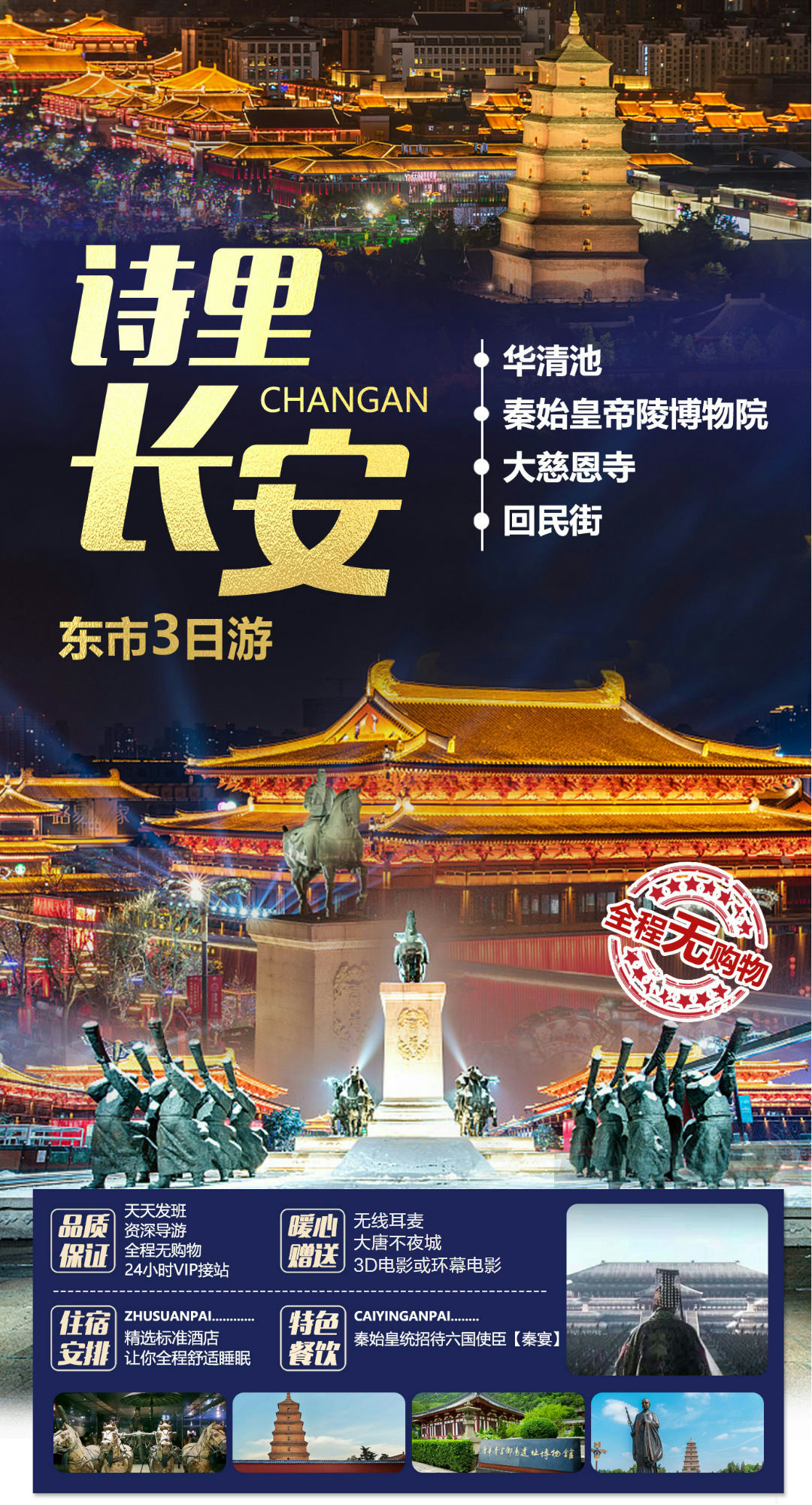 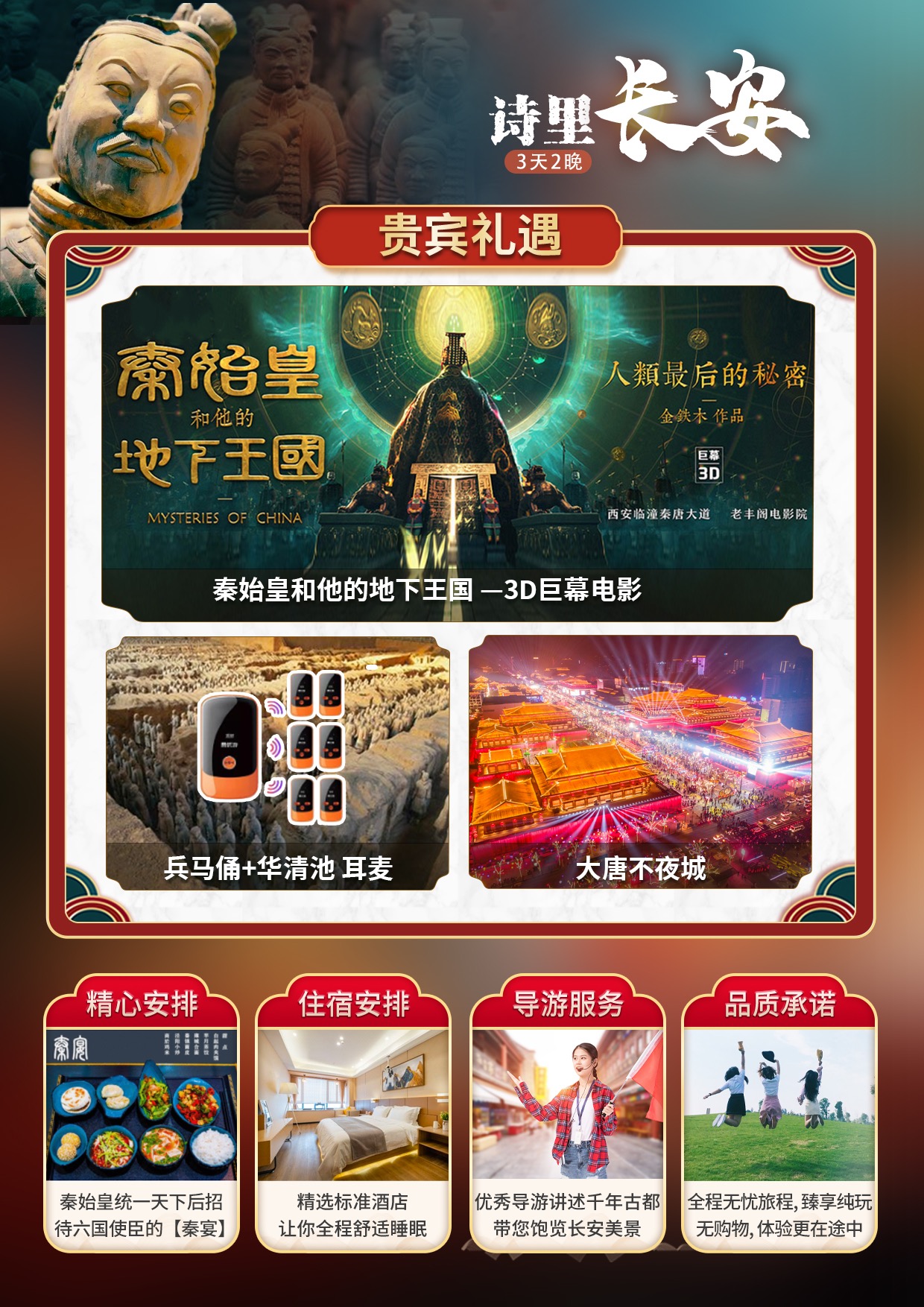 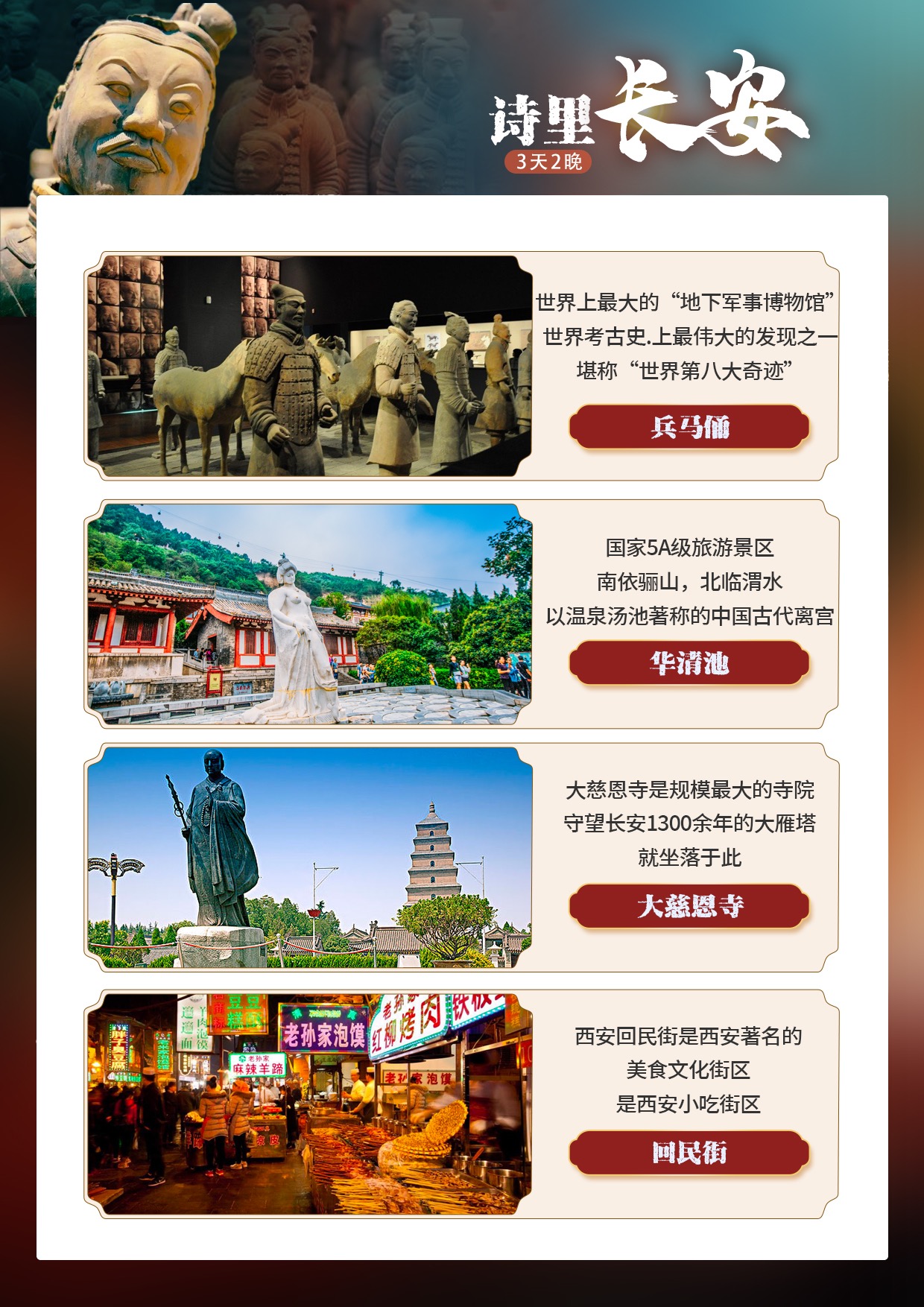 精 华 景 点精 华 景 点唐玄宗与杨贵妃的爱情发生地—华清池世界第八大奇迹，千人千面的兵马俑—秦始皇帝陵博物院正善良之门，为家人祈福—大慈恩寺网红西安打卡地点，关中美食咥不完，让你“逛吃，逛吃…—回民街唐玄宗与杨贵妃的爱情发生地—华清池世界第八大奇迹，千人千面的兵马俑—秦始皇帝陵博物院正善良之门，为家人祈福—大慈恩寺网红西安打卡地点，关中美食咥不完，让你“逛吃，逛吃…—回民街唐玄宗与杨贵妃的爱情发生地—华清池世界第八大奇迹，千人千面的兵马俑—秦始皇帝陵博物院正善良之门，为家人祈福—大慈恩寺网红西安打卡地点，关中美食咥不完，让你“逛吃，逛吃…—回民街唐玄宗与杨贵妃的爱情发生地—华清池世界第八大奇迹，千人千面的兵马俑—秦始皇帝陵博物院正善良之门，为家人祈福—大慈恩寺网红西安打卡地点，关中美食咥不完，让你“逛吃，逛吃…—回民街唐玄宗与杨贵妃的爱情发生地—华清池世界第八大奇迹，千人千面的兵马俑—秦始皇帝陵博物院正善良之门，为家人祈福—大慈恩寺网红西安打卡地点，关中美食咥不完，让你“逛吃，逛吃…—回民街唐玄宗与杨贵妃的爱情发生地—华清池世界第八大奇迹，千人千面的兵马俑—秦始皇帝陵博物院正善良之门，为家人祈福—大慈恩寺网红西安打卡地点，关中美食咥不完，让你“逛吃，逛吃…—回民街唐玄宗与杨贵妃的爱情发生地—华清池世界第八大奇迹，千人千面的兵马俑—秦始皇帝陵博物院正善良之门，为家人祈福—大慈恩寺网红西安打卡地点，关中美食咥不完，让你“逛吃，逛吃…—回民街贴 心 赠 送贴 心 赠 送【秦始皇和他的地下王国】或大型环幕电影【始皇传奇】—3D电影摆脱距离束缚清晰聆听历史—兵马俑华清宫无线耳麦大唐长安夜，盛世长歌欢，感受大唐灯火璀璨—大唐不夜城【秦始皇和他的地下王国】或大型环幕电影【始皇传奇】—3D电影摆脱距离束缚清晰聆听历史—兵马俑华清宫无线耳麦大唐长安夜，盛世长歌欢，感受大唐灯火璀璨—大唐不夜城【秦始皇和他的地下王国】或大型环幕电影【始皇传奇】—3D电影摆脱距离束缚清晰聆听历史—兵马俑华清宫无线耳麦大唐长安夜，盛世长歌欢，感受大唐灯火璀璨—大唐不夜城【秦始皇和他的地下王国】或大型环幕电影【始皇传奇】—3D电影摆脱距离束缚清晰聆听历史—兵马俑华清宫无线耳麦大唐长安夜，盛世长歌欢，感受大唐灯火璀璨—大唐不夜城【秦始皇和他的地下王国】或大型环幕电影【始皇传奇】—3D电影摆脱距离束缚清晰聆听历史—兵马俑华清宫无线耳麦大唐长安夜，盛世长歌欢，感受大唐灯火璀璨—大唐不夜城【秦始皇和他的地下王国】或大型环幕电影【始皇传奇】—3D电影摆脱距离束缚清晰聆听历史—兵马俑华清宫无线耳麦大唐长安夜，盛世长歌欢，感受大唐灯火璀璨—大唐不夜城【秦始皇和他的地下王国】或大型环幕电影【始皇传奇】—3D电影摆脱距离束缚清晰聆听历史—兵马俑华清宫无线耳麦大唐长安夜，盛世长歌欢，感受大唐灯火璀璨—大唐不夜城精 心 安 排精 心 安 排住宿安排：精选标准酒店，让你全程舒适睡眠餐饮安排：秦始皇统一天下后招待六国使臣的【秦宴】品质保障：正规旅游巴士，天天发班，全程无购物导游服务：优秀导游为您讲述千年古都，带您饱览长安美景品质承诺：全程无忧旅程，游玩只是开始，体验更在途中…住宿安排：精选标准酒店，让你全程舒适睡眠餐饮安排：秦始皇统一天下后招待六国使臣的【秦宴】品质保障：正规旅游巴士，天天发班，全程无购物导游服务：优秀导游为您讲述千年古都，带您饱览长安美景品质承诺：全程无忧旅程，游玩只是开始，体验更在途中…住宿安排：精选标准酒店，让你全程舒适睡眠餐饮安排：秦始皇统一天下后招待六国使臣的【秦宴】品质保障：正规旅游巴士，天天发班，全程无购物导游服务：优秀导游为您讲述千年古都，带您饱览长安美景品质承诺：全程无忧旅程，游玩只是开始，体验更在途中…住宿安排：精选标准酒店，让你全程舒适睡眠餐饮安排：秦始皇统一天下后招待六国使臣的【秦宴】品质保障：正规旅游巴士，天天发班，全程无购物导游服务：优秀导游为您讲述千年古都，带您饱览长安美景品质承诺：全程无忧旅程，游玩只是开始，体验更在途中…住宿安排：精选标准酒店，让你全程舒适睡眠餐饮安排：秦始皇统一天下后招待六国使臣的【秦宴】品质保障：正规旅游巴士，天天发班，全程无购物导游服务：优秀导游为您讲述千年古都，带您饱览长安美景品质承诺：全程无忧旅程，游玩只是开始，体验更在途中…住宿安排：精选标准酒店，让你全程舒适睡眠餐饮安排：秦始皇统一天下后招待六国使臣的【秦宴】品质保障：正规旅游巴士，天天发班，全程无购物导游服务：优秀导游为您讲述千年古都，带您饱览长安美景品质承诺：全程无忧旅程，游玩只是开始，体验更在途中…住宿安排：精选标准酒店，让你全程舒适睡眠餐饮安排：秦始皇统一天下后招待六国使臣的【秦宴】品质保障：正规旅游巴士，天天发班，全程无购物导游服务：优秀导游为您讲述千年古都，带您饱览长安美景品质承诺：全程无忧旅程，游玩只是开始，体验更在途中…**在不减少景点的前提下，导游有权根据实际情况，适当调整景点游览顺序**1、西安接站人员会提前给客人短信或电话联系，到达车站或机场后，会有工作人员或司机接站并送往酒店，手机务必保持畅通（抵达酒店后，请自行在酒店前台报名字办理入住手续，酒店押金客人自付，离店自行退押金，酒店有任何问题第一时间联系出团通知书紧急联系人）当天自由活动，无行程、无导游和工作人员陪同，请注意人身财产安全，陕西人为秦人，讲话口音偏重，如果有言语吼喝没有恶意，敬请谅解。2、由于游客来自全国各地、不同车次的客人，会出现相互等候的情况，请予理解并耐心等候（也可自行打车前往酒店，费用自理）3、每天晚上 22:00 前旅行社工作人员会以短信或电话形式通知次日出行间和注意事项，请保持手机畅通，若22点前无人联系您，请联系出团通知书紧急联系人。 **在不减少景点的前提下，导游有权根据实际情况，适当调整景点游览顺序**1、西安接站人员会提前给客人短信或电话联系，到达车站或机场后，会有工作人员或司机接站并送往酒店，手机务必保持畅通（抵达酒店后，请自行在酒店前台报名字办理入住手续，酒店押金客人自付，离店自行退押金，酒店有任何问题第一时间联系出团通知书紧急联系人）当天自由活动，无行程、无导游和工作人员陪同，请注意人身财产安全，陕西人为秦人，讲话口音偏重，如果有言语吼喝没有恶意，敬请谅解。2、由于游客来自全国各地、不同车次的客人，会出现相互等候的情况，请予理解并耐心等候（也可自行打车前往酒店，费用自理）3、每天晚上 22:00 前旅行社工作人员会以短信或电话形式通知次日出行间和注意事项，请保持手机畅通，若22点前无人联系您，请联系出团通知书紧急联系人。 **在不减少景点的前提下，导游有权根据实际情况，适当调整景点游览顺序**1、西安接站人员会提前给客人短信或电话联系，到达车站或机场后，会有工作人员或司机接站并送往酒店，手机务必保持畅通（抵达酒店后，请自行在酒店前台报名字办理入住手续，酒店押金客人自付，离店自行退押金，酒店有任何问题第一时间联系出团通知书紧急联系人）当天自由活动，无行程、无导游和工作人员陪同，请注意人身财产安全，陕西人为秦人，讲话口音偏重，如果有言语吼喝没有恶意，敬请谅解。2、由于游客来自全国各地、不同车次的客人，会出现相互等候的情况，请予理解并耐心等候（也可自行打车前往酒店，费用自理）3、每天晚上 22:00 前旅行社工作人员会以短信或电话形式通知次日出行间和注意事项，请保持手机畅通，若22点前无人联系您，请联系出团通知书紧急联系人。 **在不减少景点的前提下，导游有权根据实际情况，适当调整景点游览顺序**1、西安接站人员会提前给客人短信或电话联系，到达车站或机场后，会有工作人员或司机接站并送往酒店，手机务必保持畅通（抵达酒店后，请自行在酒店前台报名字办理入住手续，酒店押金客人自付，离店自行退押金，酒店有任何问题第一时间联系出团通知书紧急联系人）当天自由活动，无行程、无导游和工作人员陪同，请注意人身财产安全，陕西人为秦人，讲话口音偏重，如果有言语吼喝没有恶意，敬请谅解。2、由于游客来自全国各地、不同车次的客人，会出现相互等候的情况，请予理解并耐心等候（也可自行打车前往酒店，费用自理）3、每天晚上 22:00 前旅行社工作人员会以短信或电话形式通知次日出行间和注意事项，请保持手机畅通，若22点前无人联系您，请联系出团通知书紧急联系人。 **在不减少景点的前提下，导游有权根据实际情况，适当调整景点游览顺序**1、西安接站人员会提前给客人短信或电话联系，到达车站或机场后，会有工作人员或司机接站并送往酒店，手机务必保持畅通（抵达酒店后，请自行在酒店前台报名字办理入住手续，酒店押金客人自付，离店自行退押金，酒店有任何问题第一时间联系出团通知书紧急联系人）当天自由活动，无行程、无导游和工作人员陪同，请注意人身财产安全，陕西人为秦人，讲话口音偏重，如果有言语吼喝没有恶意，敬请谅解。2、由于游客来自全国各地、不同车次的客人，会出现相互等候的情况，请予理解并耐心等候（也可自行打车前往酒店，费用自理）3、每天晚上 22:00 前旅行社工作人员会以短信或电话形式通知次日出行间和注意事项，请保持手机畅通，若22点前无人联系您，请联系出团通知书紧急联系人。 **在不减少景点的前提下，导游有权根据实际情况，适当调整景点游览顺序**1、西安接站人员会提前给客人短信或电话联系，到达车站或机场后，会有工作人员或司机接站并送往酒店，手机务必保持畅通（抵达酒店后，请自行在酒店前台报名字办理入住手续，酒店押金客人自付，离店自行退押金，酒店有任何问题第一时间联系出团通知书紧急联系人）当天自由活动，无行程、无导游和工作人员陪同，请注意人身财产安全，陕西人为秦人，讲话口音偏重，如果有言语吼喝没有恶意，敬请谅解。2、由于游客来自全国各地、不同车次的客人，会出现相互等候的情况，请予理解并耐心等候（也可自行打车前往酒店，费用自理）3、每天晚上 22:00 前旅行社工作人员会以短信或电话形式通知次日出行间和注意事项，请保持手机畅通，若22点前无人联系您，请联系出团通知书紧急联系人。 **在不减少景点的前提下，导游有权根据实际情况，适当调整景点游览顺序**1、西安接站人员会提前给客人短信或电话联系，到达车站或机场后，会有工作人员或司机接站并送往酒店，手机务必保持畅通（抵达酒店后，请自行在酒店前台报名字办理入住手续，酒店押金客人自付，离店自行退押金，酒店有任何问题第一时间联系出团通知书紧急联系人）当天自由活动，无行程、无导游和工作人员陪同，请注意人身财产安全，陕西人为秦人，讲话口音偏重，如果有言语吼喝没有恶意，敬请谅解。2、由于游客来自全国各地、不同车次的客人，会出现相互等候的情况，请予理解并耐心等候（也可自行打车前往酒店，费用自理）3、每天晚上 22:00 前旅行社工作人员会以短信或电话形式通知次日出行间和注意事项，请保持手机畅通，若22点前无人联系您，请联系出团通知书紧急联系人。 秒 懂 行 程秒 懂 行 程天数行  程行  程早餐中餐晚餐住房D1四川--西安四川--西安×××西安D2兵马俑--华清池-3D巨幕电影或3D环幕电影兵马俑--华清池-3D巨幕电影或3D环幕电影含含×西安D3大慈恩寺--大雁塔--钟鼓楼广场--回民街--返程大慈恩寺--大雁塔--钟鼓楼广场--回民街--返程含×××接 待 标 准接 待 标 准交通① 四川各地出发到西安北的往返动车二等座② 全程正规营运手续空调旅游车（根据人数用车，保证每人（含婴）一正座）用餐全程2早餐1正餐（正餐十人一桌、八菜一汤，包含1个特色餐、不用餐者餐费不退） （特色餐如临时无法安排则改为同标准桌餐）西安酒店舒适参考酒店（准三）：科逸连锁酒店、索性酒店、金瑞大酒店、圣林酒店、格林豪泰酒店、左洛酒店、天亿酒店、申鹏酒店、壹宿酒店、卡尔道夫酒店、高阁酒店、曼卡顿酒店、圣凯罗酒店、双益酒店、魁星酒店、兰装宾馆、群英会酒店或同级轻奢参考酒店（准四）：川渝大酒店、四季玉兰酒店、景玉智能火车站店、加雅酒店、文景路全季酒店、锐思特酒店、威尔佳酒店、古雅酒店  民幸精品酒店、速八精选酒店或同级西安酒店以上仅是参考酒店，会安排参考酒店外的同标准酒店，以最终实际安排为准。门票只含首道景点大门票，景区配套设施请自理导服优秀持证导游分段服务，接送站无导游。保险旅行社责任险、旅游意外险（最高赔付为10万元，如需增加保额，请提前告知）特别提示1、行程赠送项目，因游客自行放弃或不可抗力因素（如剧场停演等）导致不能参加的，无费用退还；2、赠送项目因国家法定节假日无法安排时，我社不予退费；3、行程中当地特色饮食安排较多，请依据自己口味食量选择，避免暴饮暴食；4、此行程为打包行程，持优惠证件当地不再做任何退费；购物全程无购物（注：旅行社在产品线路中不安排购物店，但行程中途经的很多场所，如景区、酒店、餐厅、机场、火车站等内部都设有购物性的商店，此类均不属于旅行社安排，我社对其商品质量无法担保，请慎重选择）特 别 说 明特 别 说 明1、在不减少景点的前提下，旅行社导游有权根据实际情况，适当调整景点游览顺序。2、部分景区内有购物性质的购物店，这些与旅行社无关。3、如遇人力不可抗拒因素或政府政策性调整或景区原因临时关闭，将另行安排时间游览；如行程时间内确实无法另行安排，将按照旅行社折扣价将门票费用退还游客，不承担由此造成的损失和责任，因以上原因造成的滞留及产生的费用由客人自理（如飞机/火车延误、自然灾害等）。4、出发时须随身携带有效身份证件（16周岁以上成人带有效身份证，儿童带户口本），如因未携带有效身份证件造成无法办理登机、乘坐火车、入住酒店等损失，游客须自行承担责任。5、酒店需收取一定押金（按照酒店不同标准，每间100-300元不等），需要游客在酒店前台自行支付，离店时房间设施无损坏则全额退还，若有损坏酒店物品、设施、丢失房卡等，须游客自行赔偿酒店损失。6、西安大部分酒店无法提供三人间或加床，如遇自然单人住一间房，须按提前抵达或延住的房价补付房差。7、西安旅游团队及会议较多，旅游车常常入不敷出，旺季时会出现“套车”，如遇交通拥堵，则容易出现游客等车的情况；餐厅也存在排队等候用餐的现象，请您给予理解和配合，耐心等待，谢谢！8、因客人原因中途自行离团或更改行程，视为自动放弃，旅行社无法退还任何费用，因此而产生的其他费用及安全等问题由客人自行承担。9、请游客务必注意自身安全，贵重物品随身携带！！不要将贵重物品滞留在酒店或旅游车内！在旅游途中请保管好个人的财物，如因个人保管不当发生损失，旅行社不承担赔偿责任。10、旅行社不推荐游客参加人身安全不确定的活动，如游客擅自行动而产生的后果，旅行社不承担责任。11、游客必须保证自身身体健康良好的前提下，参加旅行社安排的旅游行程，不得欺骗隐瞒，若因游客自身隐瞒身体相关疾病而产生不适发生的任何意外，旅行社不承担责任。12、建议游客自行购买意外保险。13、行程结束前请配合地接导游如实填写当地《游客意见书》和《服务质量调查表》。14、游客的投诉诉求，以在西安当地游客自行填写的《游客意见书》和《服务质量调查表》为主要受理和解决争议依据。若游客未在此调查表上反映质量问题，在西安旅行期间也未通过电话等其它方式反映质量问题，将视同游客满意，返程后提起诉求理由将不予受理，旅行社不承担任何赔偿责任。15、下车时请记住车号、车型，如迷路请站在曾经走过的地方等候、切不可到处乱跑，夜间或自由活动期间宜结伴同行并告知导游，记好导游电话备用。16、由于旅游行业的跨区域性，地接社均不受理因虚假填写或不填意见书而产生的后续争议和投诉；如在行程进行中对地接旅行社的服务标准有异议，请拨打我社 24 小客服，有争议尽量当地解决，如在旅游期间在当地解决不了可在当地备案。提醒：旅游投诉时效为返回出发地起30日内。17.《游客意见书》和《服务质量调查表》是对游览质量的最终考核标准，我社将以此作为团队质量调查的依据，任何投诉也以游客《意见单》为准，否则不予受理。1、在不减少景点的前提下，旅行社导游有权根据实际情况，适当调整景点游览顺序。2、部分景区内有购物性质的购物店，这些与旅行社无关。3、如遇人力不可抗拒因素或政府政策性调整或景区原因临时关闭，将另行安排时间游览；如行程时间内确实无法另行安排，将按照旅行社折扣价将门票费用退还游客，不承担由此造成的损失和责任，因以上原因造成的滞留及产生的费用由客人自理（如飞机/火车延误、自然灾害等）。4、出发时须随身携带有效身份证件（16周岁以上成人带有效身份证，儿童带户口本），如因未携带有效身份证件造成无法办理登机、乘坐火车、入住酒店等损失，游客须自行承担责任。5、酒店需收取一定押金（按照酒店不同标准，每间100-300元不等），需要游客在酒店前台自行支付，离店时房间设施无损坏则全额退还，若有损坏酒店物品、设施、丢失房卡等，须游客自行赔偿酒店损失。6、西安大部分酒店无法提供三人间或加床，如遇自然单人住一间房，须按提前抵达或延住的房价补付房差。7、西安旅游团队及会议较多，旅游车常常入不敷出，旺季时会出现“套车”，如遇交通拥堵，则容易出现游客等车的情况；餐厅也存在排队等候用餐的现象，请您给予理解和配合，耐心等待，谢谢！8、因客人原因中途自行离团或更改行程，视为自动放弃，旅行社无法退还任何费用，因此而产生的其他费用及安全等问题由客人自行承担。9、请游客务必注意自身安全，贵重物品随身携带！！不要将贵重物品滞留在酒店或旅游车内！在旅游途中请保管好个人的财物，如因个人保管不当发生损失，旅行社不承担赔偿责任。10、旅行社不推荐游客参加人身安全不确定的活动，如游客擅自行动而产生的后果，旅行社不承担责任。11、游客必须保证自身身体健康良好的前提下，参加旅行社安排的旅游行程，不得欺骗隐瞒，若因游客自身隐瞒身体相关疾病而产生不适发生的任何意外，旅行社不承担责任。12、建议游客自行购买意外保险。13、行程结束前请配合地接导游如实填写当地《游客意见书》和《服务质量调查表》。14、游客的投诉诉求，以在西安当地游客自行填写的《游客意见书》和《服务质量调查表》为主要受理和解决争议依据。若游客未在此调查表上反映质量问题，在西安旅行期间也未通过电话等其它方式反映质量问题，将视同游客满意，返程后提起诉求理由将不予受理，旅行社不承担任何赔偿责任。15、下车时请记住车号、车型，如迷路请站在曾经走过的地方等候、切不可到处乱跑，夜间或自由活动期间宜结伴同行并告知导游，记好导游电话备用。16、由于旅游行业的跨区域性，地接社均不受理因虚假填写或不填意见书而产生的后续争议和投诉；如在行程进行中对地接旅行社的服务标准有异议，请拨打我社 24 小客服，有争议尽量当地解决，如在旅游期间在当地解决不了可在当地备案。提醒：旅游投诉时效为返回出发地起30日内。17.《游客意见书》和《服务质量调查表》是对游览质量的最终考核标准，我社将以此作为团队质量调查的依据，任何投诉也以游客《意见单》为准，否则不予受理。